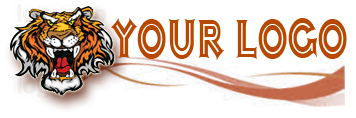                Name Here                      Company or Title here